See “In Their Own Words: Letters Through Time” activity board below: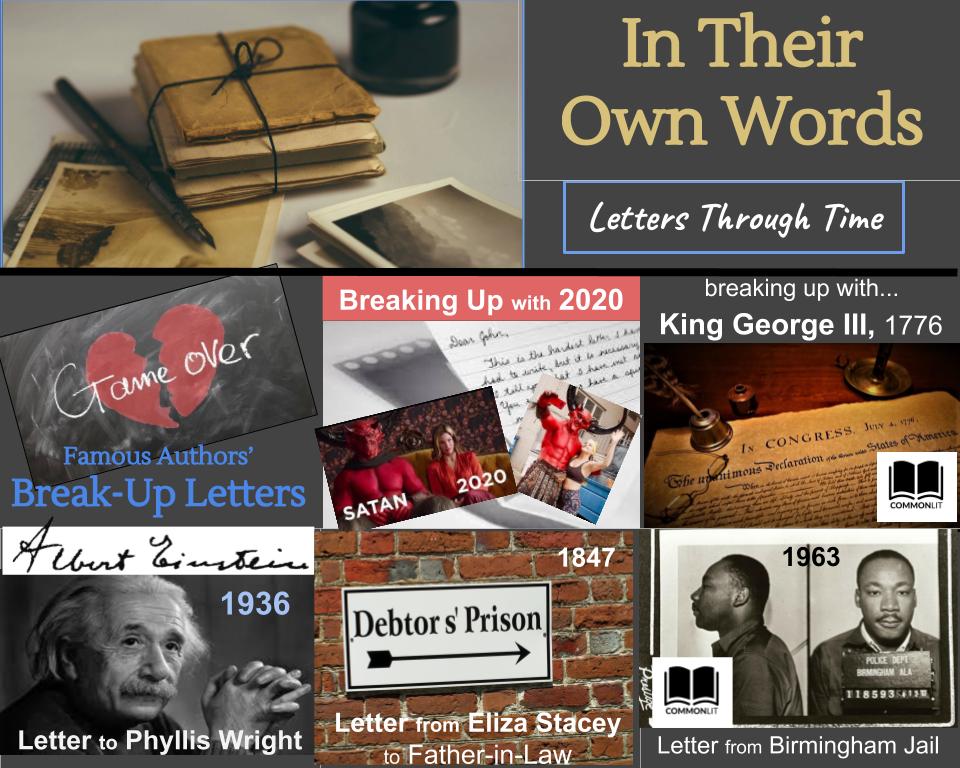 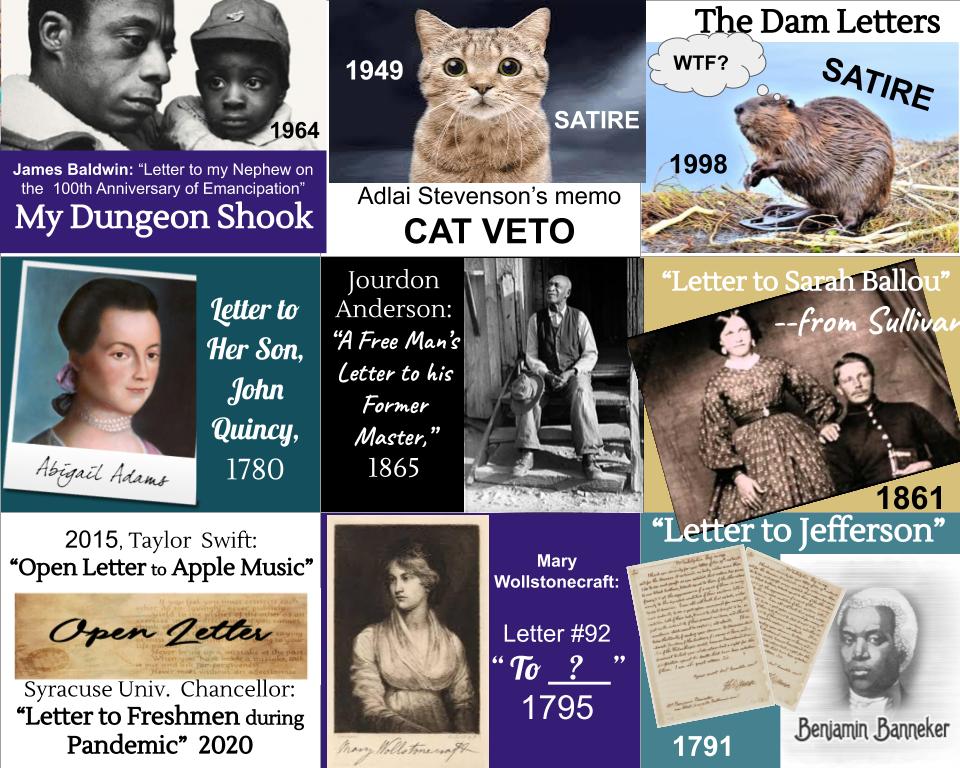 Teacher:	Renee Roland Teacher:	Renee Roland Teacher:	Renee Roland Teacher:	Renee Roland Course: 	      Advanced Placement Language & CompositionCourse: 	      Advanced Placement Language & CompositionCourse: 	      Advanced Placement Language & CompositionCourse: 	      Advanced Placement Language & CompositionEmail:           Renee.Roland@K12.sd.usEmail:           Renee.Roland@K12.sd.usEmail:           Renee.Roland@K12.sd.usEmail:           Renee.Roland@K12.sd.usOnline Textbook:   PDFs linked in Google Classroom under “materials”Online Textbook:   PDFs linked in Google Classroom under “materials”Online Textbook:   PDFs linked in Google Classroom under “materials”Online Textbook:   PDFs linked in Google Classroom under “materials”Mission:  Motivate… Educate… EmpowerMission:  Motivate… Educate… EmpowerMission:  Motivate… Educate… EmpowerMission:  Motivate… Educate… EmpowerVision:  Provide a quality education that empowers students for successVision:  Provide a quality education that empowers students for successVision:  Provide a quality education that empowers students for successVision:  Provide a quality education that empowers students for successMondayTuesdayWednesdayWednesdayThursdayFridayContent StandardsCollege BoardSkill 5A Skill 6A Skill 5CSkill 6CCollege BoardSkill 5A Skill 6A Skill 5CSkill 6C College BoardSkill 5A Skill 6A Skill 5CSkill 6CCollege BoardSkill 5A Skill 6A Skill 5CSkill 6CCollege BoardSkill 5A Skill 6A Skill 5CSkill 6CObjectives* ID & Describe Line of Reasoning * Develop Line of Reasoning* ID Methods to accomplish purpose* Use methods of organization to accomplish purpose.* ID & Describe Line of Reasoning * Develop Line of Reasoning* ID Methods to accomplish purpose* Use methods of organization to accomplish purpose.* ID & Describe Line of Reasoning * Develop Line of Reasoning* ID Methods to accomplish purpose* Use methods of organization to accomplish purpose.* ID & Describe Line of Reasoning * Develop Line of Reasoning* ID Methods to accomplish purpose* Use methods of organization to accomplish purpose.* ID & Describe Line of Reasoning * Develop Line of Reasoning* ID Methods to accomplish purpose* Use methods of organization to accomplish purpose..BellringerMultiple Choice PracticeMultiple Choice PracticeMultiple Choice PracticeMultiple Choice Practice"Activity  LessonIndependent Reading project paper workEntrance Ticket Argument or Rhetorical Analysis?Gather Sources for paperIndependent Reading project paper workMini-lesson on using MyBib to create Works Cited PageStudents create Works CitedPlagiarism Quiz AIndependent Reading project paper workStudents work on argument OR Rhetorical Analysis paperPlagiarism Quiz BIndependent Reading project paper workStudents work on argument OR Rhetorical Analysis paperPlagiarism Quiz BIndependent Reading project paper workStudents work on argument OR Rhetorical Analysis paperPlagiarism Quiz CHomework/ Due DateAt least 3 sources due at period’s endOpen Letter compositionNon-fiction Independent Reading Activity outside of classNon-fiction Independent Reading Activity outside of classSPACECAT & Annotaiton dueAnnotation & SPACECAT